Městský úřad  Brumov-Bylnice 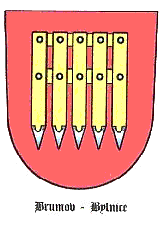                        H. Synkové 942, 763 31  Brumov-Bylnice                                     S P R Á V N Í    O D B O RNAŠE Č.J.:              MUBB/SO/3978/2020	                                                                                               VYŘIZUJE:	Ing. Zuzana KolínkováTEL.:		577 305 113E-MAIL:		zuzanakolinkova.meu@brumov-bylnice.czDATUM:                04.08.2020Odpověď na žádost o poskytnutí informací ve smyslu zákona č. 106/1999 Sb., 
o svobodném přístupu k informacím, ve znění pozdějších předpisůVážený pane magistře,na Vaši žádost o poskytnutí informací Vám sdělujeme následující:V současné době Městský úřad Brumov-Bylnice využívá elektronický systém spisové služby (dále jen „eSSL“) od společnosti Triada, spol. s r. o., IČ: 43871020.Uvedený eSSL využíváme od roku 2006.Před zavedením stávajícího eSSL jsme využívali listinný podací denník a vedli jsme spisovou službu pouze v listinné podobě.S pozdravemIng. Zuzana Kolínková vedoucí správního odboru(dokument je opatřen elektronickým podpisem)